السير الذاتية للباحثتين :سيرة ذاتية مختصرة للدكتورة : زينب بن الطيبالبيانات الشخصية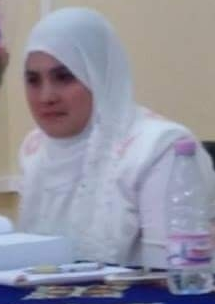 الاسم : زينب                                                                                       اللقب : بن الطيب تاريخ و مكان الازدياد: 24/ 10/ 1986  المعذر ، ولاية باتنة (الجزائر)الهاتف الشخصي : 00213778491932  الحالة الاجتماعية : عازبةالسن : 33 سنةالوظيفة : أستاذة مشارك/ محاضر صنف " أ" بجامعة باتنة01  - الجزائرالبريد الإلكتروني :  zineb.bentayeb39@gmail.comالمؤهلات العلمية والشهادات المتحصل عليها2009 شهادة الليسانس في علم المكتبات بقسم علم المكتبات جامعة منتوري، قسنطينة : إنجاز مذكرة الليسانس تحت عنوان :  "دور المكتبة الجامعية في ظل التكوين الإلكتروني : دراسة ميدانية بجامعة التكوين المتواصل بقسنطينة. جامعة منتوري، قسنطينة "2009- 2012  شهادة الماجستير : في علم المكتبات ، تخصص : " المعلومات الإلكترونية : الافتراضية و إستراتيجية البحث عن المعلومات" . قسم  علم المكتبات بجامعة منتوري قسنطينة. إنجاز رسالة ماجستير تحت عنوان: " دور مصادر المعلومات الإلكترونية في تعزيز خدمات المعلومات بالمكتبات الجامعية الجزائرية : دراسة ميدانية بالمكتبة المركزية لجامعة باتنة"2012-2016  شهادة دكتوراه علوم: في علم المكتبات تخصص" المعلومات الإلكترونية : الافتراضية و إستراتيجية البحث عن المعلومات" معهد علم المكتبات والتوثيق، جامعة قسنطينة 2 عبد الحميد مهري . إنجاز أطروحة دكتوراه علوم تحت عنوان: تنمية مجموعات مصادر المعلومات الإلكترونية بالمكتبات  الجامعية: بين الواقع  والتطلعات،مكتبات جامعات الشرق الجزائري نموذجا.2018 شهادة التأهيل الجامعي للترقية لرتبة أستاذ مشارك . الخبرات المهنية والعملية2010-2012 مسئولة مكتبة معهد العلوم الفلاحية والبيطرية بجامعة باتنة.أستاذ ة جامعية منذ  2010.الوظيفة الحالية : أستاذ مشارك صنف "أ" بقسم علوم الإعلام والاتصال جامعة باتنة 1 منذ 20 مارس 2018 إلى يومنا هذا.عضوة  دائمة  في مخبر تكنولوجيا المعلومات ودورها في التنمية الوطنية (NTIDRN )- جامعة قسنطينة 02 عبد الحميد مهري-  منذ 2010 إلى يومنا هذا.المهارات اللغوية :اللغة العربية : مستوى جيد جدا، اللغة الإنجليزية : مستوى جيد، اللغة الفرنسية : مستوى جيد .التأليف :كتاب تحت عنوان : " تنمية المجموعات الإلكترونية بالمكتبات الجامعية : الأسس، الخطوات، المعايير" . قسنطينة : دار ألفا للوثائق، السداسي الأول 2017. ردمك 978-9931-484-41-7  . كتاب تحت عنوان : " المصادر الإلكترونية في المكتبات ومرافق المعلومات : الماهية والأهمية". قسنطينة : دار ألفا للوثائق،السداسي الأول 2017. ردمك 978-9931-484-56-1  . مطبوعة بيداغوجية في اختصاص مناجمنت علم المكتبات ومراكز التوثيق ، تحت عنوان : "أخلاقيات المهنة" موجهة لطلبة سنة أولى ماستر تخصص مناجمنت علم المكتبات ومراكز التوثيق، معتمدة من قبل المجلس العلمي لكلية العلوم الإنسانية والاجتماعية لجامعة باتنة 1  خلال الموسم الجامعي 2016/2017 . الأعمال والأنشطة  العلمية  :أكثر من 15 مقال منشور في مجلات علمية عربية ودولية محكمة منذ 2014.أكثر من 17 مشاركة ببحث في مؤتمرات دولية وعربية منذ 2012 .أكثر من 20 مشاركة ببحث في ملتقيات وطنية منذ 2010.تنظيم تظاهرات علميةالمشاركة في تحكيم مقالات علمية و مناقشة رسائل دكتوراه و ملفات التأهيل الجامعيالإشراف على أكثر من 26 مذكرة ماجستر منذ 2016.الإشراف على العديد من أطروحات الدكتوراه منذ 2017.نشر البحوث والمفالات منذ 2012 إلى اليوم.آخر المنشورات : " سياسة تنمية المجموعات الإلكترونية للمكتبات و أسس إعدادها: الخطوات والإجراءات"، المجلة المغاربية للتوثيق والمعلومات، ردمك  العدد 26، 2017. ص ص 31-55.مقال بعنوان : " إتحادات المكتبات وتطوير الكفاءات المهنية لأخصائي المكتبات و المعلومات"، المجلة العراقية للمعلومات ، المجلد الثامن، العددان 1-2،ردمد 5812-1024 ، 2017 . ص ص  65-97. متاح على الرابط : https://www.iasj.net/iasj?func=fulltext&aId=138885   مقال بعنوان :"الأدوار الجديدة لأخصائي المعلومات للتعامل مع البيانات الضخمة. مجلة دراسات المعلومات والتكنولوجيا، المجلد الثاني، العدد 16، 2018 .ص ص 1-15 . متاح على الرابط : http://www.qscience.com/doi/pdf/10.5339/jist.2018.16  مقال بعنوان : " تقييم البحوث العلمية في ظل الوصول الحر : نحو تفعيل أدوات الاستشهادات المرجعية". المجلة العربية للأرشيف والتوثيق والمعلومات، المجلد 23، العدد 45، 2019 .مقال بعنوان: الضغوط المهنية وأثرها على جودة أداء مهني المكتبات والمعلومات : مكتبات جامعة باتنة 1 نموذجا". مجلة ألف ، المجلد 7، العدد 2، 2020.